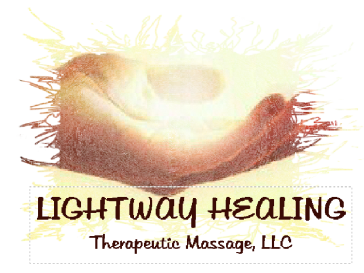 Stacy Viney-Broussard, LMT 6001314 Cary Avenue, Jennings, LA 70546(337) 275 - 0586Client’s Name: _______________________________________________________________________Client’s Address: _____________________________________________________________________Client’s Telephone: ( _________) _______________________    DOB: ______________ Age: _______Please list all medications and their reason for usage.If you need more room, please use the back of this form.Website: www.lightwayhealing.amtamamebers.com  *  Email: lightwaymassage@gmail.comMedicationReason for Usage